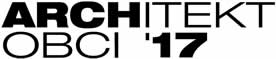 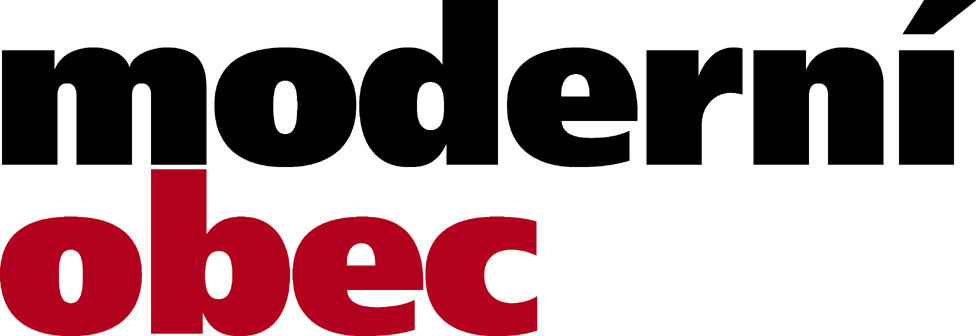 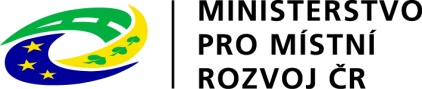 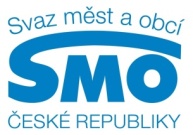 TISKOVÁ ZPRÁVAArchitekt obci 2017. Přihlášky do soutěže lze posílat do 16. června PRAHA, 26. května 2017 – Víte o obecním architektovi, na kterého jste pyšní? Je u vás budova či znáte studii stavby, kterou se chcete pochlubit? Přihlaste je (autora, dílo i vaši obec) do druhého ročníku soutěže „Architekt obci“. Vyhlašuje ji Svaz měst a obcí ČR ve spolupráci s Ministerstvem pro místní rozvoj a časopisem Moderní obec. Jde o jednu z kategorií tradičního klání „Architekt roku“, pořádaného společností ABF. Cenu získá tým architekt a obec, který se v uplynulých nejméně pěti letech významně zasloužil o architekturu a rozvoj veřejného prostoru. „Ve Svazu měst a obcí ČR jednoznačně podporujeme dlouhodobou spolupráci architektů se samosprávami. Aby fungovala, musí jít o vzájemný interaktivní a velice úzký vztah,“ říká členka předsednictva Svazu měst a obcí ČR a starostka Jílového u Prahy Květa Halanová a dodává: „Nejen na to má upozornit soutěž Architekt obci. Chce také vyzdvihnout fakt, že veřejný prostor velmi ovlivňuje kvalitu života a kulturní rozvoj společnosti. To, jak se v něm cítíme, jak se nám ve městech a obcích žije, na nás působí daleko víc, než si vůbec uvědomujeme.“Uzávěrka přihlášek je 16. června 2017, podrobnosti jsou k dispozici na www.smocr.cz a svazovém facebooku. Sociální síť je důležitá i proto, že z ní s největším počtem „kliknutí“ vzejde favorit veřejnosti. Vítěze soutěže pak vybere odborná porota. Výsledky budou slavnostně vyhlášeny na podzim v rámci mezinárodního stavebního veletrhu FOR ARCH.Vítězka prvního ročníku, architektka města Litomyšl Zdeňka Vydrová, říká: „Kontinuita práce městského architekta má nepochybně vliv na kultivaci prostředí. Snažím se o koncepční přístup k řešeným problémům, zohledňuji nezbytné vazby a souvislosti a snažím se o nich diskutovat. Komunikace s politickým vedením města a dalšími orgány samosprávy a státní správy je naprosto přirozenou součástí mé práce.“ Starosta města Litomyšl Radomil Kašpar dodává: „Vítězný regulační plán Mariánské ulice z dílny Zdeňky Vydrové, byť jde o území nevelké rozsahem, je ojedinělým a důležitým počinem. Památková rezervace v Litomyšli téměř neobsahuje proluky, takže jsme dosud žádnou regulaci nepřipravovali. Bylo třeba připravit novou zástavbu tak, aby s ní byl spokojen nejen architekt a zadavatel (město), ale aby ji odsouhlasili i vlastníci pozemků. Ceníme si toho, že se podařilo připravit kvalitní návrh a přijetí dokumentu proběhlo poměrně nekonfliktně.“  Do soutěže „Architekt obci 2017“ se mohou hlásit obce a architekti z celé republiky s projekty typu: územní i regulační plán, územní či obdobná studie s dopadem na veřejný prostor, jedna či série realizací stavebních objektů. Odborná porota, kterou letos tvoří Josef Pleskot, Adam Gebrian, Antonín Novák, Regina Loukotová a Marcela Steinbachová, bude hodnotit kvalitu architektonického / urbanistického řešení a udržitelnost, výběr místa a koncept, spolupráci samosprávy, architekta a obyvatel, tedy příběh vzniku a přínos pro kvalitu života.Co je třeba k přihlášce:Popis dlouhodobé spolupráce architekta a samosprávy a výsledků Tři fotografie stavebního díla nebo tři snímky územního plánu, regulačního plánu nebo územní či obdobné studie (doporučuje se hlavní výkres a vizualizace). Připouští se až pět snímků územního nebo regulačního plánu nebo územní či obdobné studie doplněné pěti fotografiemi staveb, které na základě těchto plánů vznikly.Do kdy je možné se přihlásit: do 16. června 2017
Kam přihlášky poslat:Svaz měst a obcí ČR, 5. května 1640/65, 140 00 Praha 4 nebo přes úloženku na e-mailovou adresu: tuzilova@smocr.cz.Pro další informace kontaktujte: Štěpánka Filipová, Svaz měst a obcí ČR, mediální zastoupení, mobil: 724 302 802, e-mail: filipova@smocr.czO Svazu měst a obcí České republiky:Svaz měst a obcí České republiky je celostátní, dobrovolnou, nepolitickou a nevládní organizací. Členy Svazu jsou obce a města. Svaz měst a obcí ČR je partnerem pro vládní i parlamentní politickou reprezentaci. Podílí se na přípravě a tvorbě návrhů legislativních i nelegislativních opatření v oblastech týkajících se kompetencí obcí a to jak na národní, tak evropské úrovni. Činnost Svazu je založena především na aktivitě starostů, primátorů a členů zastupitelstev obcí a měst, kteří se nad rámec svých povinností věnují i obecným problémům samosprávy. Svaz sdružuje více než 2 600 měst a obcí a svými členy tak čítá více než 8 milionů obyvatel České republiky. Více na www.smocr.cz a na facebooku.